                                           AUTOCERTIFICAZIONE MEDICA PROVVISORIAIo sottoscritto__________________________________________________________genitore dell’allieva/o____________________________________________________non avendo subito consegnato certificazioni mediche all’atto dell’iscrizione, pur essendo a conoscenza dell’obbligo del certificato medico, (essendo la Let’s Dance una Società Sportiva Dilettantistica affiliata al CONI tramite l’ASI), SOLLEVO  nel frattempo da ogni responsabilità la LET’S DANCE stessa e relativa assicurazione da eventuali malori causati da malformazioni o problemi esistenti prima dell’inizio dei corsi e non riconducibili alle attività o alla struttura. Autocertificando perciò il buono stato di salute di mia/o figlia/o dichiaro che la pratica delle attività è a mio rischio.Milano,                                                                        Firma_________________________________________VADEMECUM SICUREZZA LET’S DANCE1)	Per poter partecipare ad una qualsiasi attività proposta dalla Let’s Dance SSD si rende necessaria l’esibizione del Green Pass dai 12 anni in su e la consegna dell’Autocertificazione di buona salute scaricabile sul sito www.scuolaletsdance.it da portare e consegnare già compilata con i dati della/lo allieva/o in ogni sua parte e firmata. Inoltre viene richiesto ai genitori/allievi di misurare preventivamente la temperatura prima di recarsi a lezione e segnalare eventuali assenze riconducibili al Covid 192)	Si dovrà accedere ai locali della scuola indossando una mascherina che copra naso e bocca negli spazi comuni, e si dovranno igienizzare le mani con apposito igienizzante posto all’interno dei locali; all’entrata verrà rilevata la temperatura corporea ( non sarà consentito l’ingresso se si ha più di 37,5°). 3)   Si dovrà arrivare con gli indumenti per svolgere l’attività già indossati (nell’impossibilità attuare un cambio il più rapidamente possibile…); all’ingresso                                            le scarpe andranno tolte e riposte nell’apposita scarpiera; gli indumenti ed oggetti personali (vedi borracce, bottigliette d’acqua, cellulari etc;) dovranno essere    riposti in propria borsa o zaino. E’ vietato scambiare con altre persone oggetti personali.4)	Si dovrà arrivare giusto qualche minuto prima della lezione, e a fine della stessa, si dovrà uscire in tempi brevi, in quanto non è possibile sostare nei locali, si devono evitare assembramenti.5)	Si chiede di mantenere sempre 1 metro di distanza tra i presenti; durante lo svolgimento dell’attività la distanza sale a 2 metri.6)	Si dovrà lasciar defluire le persone già presenti dal corso precedente, prima di accedere nei locali.7)	Per le attività che prevedono l’uso di attrezzature (vedi materassini), si chiede gentilmente di munirsi di strumenti propri periodicamente igienizzati. Questa è specifica responsabilità degli allievi.8)	Gettare nella apposita pattumiera chiusa gli oggetti usati quali mascherine, guanti, fazzolettini etc..9)	Tra una lezione e l’altra si osserverà cura e attenzione per l’aerazione naturale dei locali, fin quando possibile si cercherà di tenere le finestre aperte. Non si potranno azionare le pale a soffitto.Ci si augura per la sicurezza di tutti che il Vademecum sopra riportato venga rispettato in toto.E’ un dovere di tutti noi  Grazie infinite.                                                                                 Firma leggibile________________________________________________________      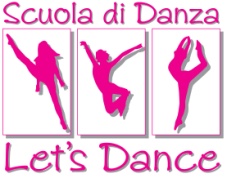                        ISCRIZIONE ANNO 2021/2022                       ISCRIZIONE ANNO 2021/2022                       ISCRIZIONE ANNO 2021/2022                       ISCRIZIONE ANNO 2021/2022                       ISCRIZIONE ANNO 2021/2022                       ISCRIZIONE ANNO 2021/2022                       ISCRIZIONE ANNO 2021/2022COGNOMECOGNOMENOMELUOGO DI NASCITALUOGO DI NASCITALUOGO DI NASCITALUOGO DI NASCITADATA DI NASCITADATA DI NASCITAINDIRIZZOINDIRIZZOINDIRIZZOCITTA’CAP.COD.FISCALECOD.FISCALECOD.FISCALE@ MAIL( scrivere stampatello)@ MAIL( scrivere stampatello)@ MAIL( scrivere stampatello)@ MAIL( scrivere stampatello)@ MAIL( scrivere stampatello)@ MAIL( scrivere stampatello)TEL. CELL.TEL. FISSOTEL. FISSOR E G O L A M E N T OISCRIZIONI – QUOTE – CORSI. Le iscrizioni e i pagamenti delle quote devono essere effettuati anticipatamente e puntualmente alle date di scadenza dei relativi periodi. Se entro un mese non viene saldata la quota integrale relativa al periodo, all’allieva/o non sarà permesso di partecipare al corso. La quota annuale, che varia in base al tipo di corso, è suddivisa in due rate. Le quote di partecipazione non sono soggette a modifiche nel caso di diminuzione del numero complessivo di lezioni annuali a causa di festività. Verrà seguito il calendario scolastico (Feste Nazionali, Natale e Pasqua). Per quanto riguarda i corsi, nel caso in cui, per qualsiasi motivo, un corso non dovesse avere un numero di partecipanti tali da consentirne e/o giustificarne la prosecuzione, LD si riserva l’insindacabile decisione di sospendere detto corso, anche se iniziato, con conseguente restituzione delle somme versate in proporzione alle lezioni annullate. In alternativa, ove vi siano altri corsi simili, LD proporrà alle/agli allieve/i di parteciparvi. In questo caso non si restituirà alcuna somma, salvo eventuale integrazione o restituzione da concordare. Le lezioni perse per motivi personali non possono venire recuperate, si recuperano invece quelle perse per cause imputabili agli insegnanti o alla scuola stessa. Si precisa che la LD non restituirà la quota versata qualora l’allieva/o non frequenti il corso o non frequenti tutte le lezioni per sopravvenuti motivi personali e tiene a precisare che gli importi trattenuti si rendono necessari per consentire alla stessa di adempiere agli impegni assunti con gli insegnanti.LEZIONI di PROVA. La lezione di prova si può effettuare in qualsiasi momento dell’anno. Si può partecipare ad una sola lezione per corso e la lezione verrà conteggiata nella quota solo se l’allieva/o effettuerà l’iscrizione, nel caso contrario rimarrà gratuita.CERTIFICATO MEDICO. Per poter frequentare i corsi è obbligatorio consegnare alla prima lezione un certificato medico di idoneità alla pratica sportiva non agonistica in quanto, in base alle nuove normative, la LD è una Società affiliata al CONI. L’allieva/o  maggiorenne e/o il genitore esercente la potestà, s’impegna comunque a far avere a LD il certificato medico di buona salute entro il termine massimo di 30 giorni dalla data dell’iscrizione. In mancanza di ciò l’allieva/o sarà automaticamente esclusa/o dalle lezioni senza che ciò comporti alcun diritto alla restituzione delle quote versate.ESONERO da RESPONSABILITA’ e ASSICURAZIONE. L’allieva/o iscritta/o esonera LD da qualsiasi responsabilità possa derivare da incidenti e/o infortuni cui la/lo stessa/o dovesse subire durante l’esecuzione degli esercizi previsti dal programma del corso prescelto. La LD informa le/gli allieve/i e i Signori Genitori di avere stipulato idonea polizza assicurativa per la responsabilità civile dovuta a fatti illeciti colposi a lei imputabili, ai sensi di legge, ivi compresi anche i fatti colposi  delle persone di cui debba rispondere.ACCESSO ALLE LEZIONI, ABBIGLIAMENTO e SPOGLIATOIO .L’entrata a scuola dovrà avvenire 10 minuti prima della lezione e le allieve/i più piccole/i non potranno essere lasciati incustoditi prima e dopo la lezione stessa. La LD non si assume alcuna responsabilità. La disciplina della danza richiede a tutte/i le/gli allieve/i che intendono frequentare i relativi corsi, di adottare un abbigliamento consono ed adeguato, utilizzando solo calzature idonee all’uso, pulite e non provenienti dall’esterno. Per i corsi di danza classica l’abbigliamento verrà consigliato dall’insegnante stessa. L’allieva/o esonera la LD da ogni responsabilità nel caso si verificasse lo smarrimento di valori e/o oggetti personali. L’allieva/o è tenuta/o a riporre i valori e/o gli oggetti personali in una borsa che potrà essere portata direttamente in aula durante le lezioni.                                                                                                                                                               Firma per presa visione e accettazione                Milano,                                                                                                                                                  ……………………………………………………………………………………………R E G O L A M E N T OISCRIZIONI – QUOTE – CORSI. Le iscrizioni e i pagamenti delle quote devono essere effettuati anticipatamente e puntualmente alle date di scadenza dei relativi periodi. Se entro un mese non viene saldata la quota integrale relativa al periodo, all’allieva/o non sarà permesso di partecipare al corso. La quota annuale, che varia in base al tipo di corso, è suddivisa in due rate. Le quote di partecipazione non sono soggette a modifiche nel caso di diminuzione del numero complessivo di lezioni annuali a causa di festività. Verrà seguito il calendario scolastico (Feste Nazionali, Natale e Pasqua). Per quanto riguarda i corsi, nel caso in cui, per qualsiasi motivo, un corso non dovesse avere un numero di partecipanti tali da consentirne e/o giustificarne la prosecuzione, LD si riserva l’insindacabile decisione di sospendere detto corso, anche se iniziato, con conseguente restituzione delle somme versate in proporzione alle lezioni annullate. In alternativa, ove vi siano altri corsi simili, LD proporrà alle/agli allieve/i di parteciparvi. In questo caso non si restituirà alcuna somma, salvo eventuale integrazione o restituzione da concordare. Le lezioni perse per motivi personali non possono venire recuperate, si recuperano invece quelle perse per cause imputabili agli insegnanti o alla scuola stessa. Si precisa che la LD non restituirà la quota versata qualora l’allieva/o non frequenti il corso o non frequenti tutte le lezioni per sopravvenuti motivi personali e tiene a precisare che gli importi trattenuti si rendono necessari per consentire alla stessa di adempiere agli impegni assunti con gli insegnanti.LEZIONI di PROVA. La lezione di prova si può effettuare in qualsiasi momento dell’anno. Si può partecipare ad una sola lezione per corso e la lezione verrà conteggiata nella quota solo se l’allieva/o effettuerà l’iscrizione, nel caso contrario rimarrà gratuita.CERTIFICATO MEDICO. Per poter frequentare i corsi è obbligatorio consegnare alla prima lezione un certificato medico di idoneità alla pratica sportiva non agonistica in quanto, in base alle nuove normative, la LD è una Società affiliata al CONI. L’allieva/o  maggiorenne e/o il genitore esercente la potestà, s’impegna comunque a far avere a LD il certificato medico di buona salute entro il termine massimo di 30 giorni dalla data dell’iscrizione. In mancanza di ciò l’allieva/o sarà automaticamente esclusa/o dalle lezioni senza che ciò comporti alcun diritto alla restituzione delle quote versate.ESONERO da RESPONSABILITA’ e ASSICURAZIONE. L’allieva/o iscritta/o esonera LD da qualsiasi responsabilità possa derivare da incidenti e/o infortuni cui la/lo stessa/o dovesse subire durante l’esecuzione degli esercizi previsti dal programma del corso prescelto. La LD informa le/gli allieve/i e i Signori Genitori di avere stipulato idonea polizza assicurativa per la responsabilità civile dovuta a fatti illeciti colposi a lei imputabili, ai sensi di legge, ivi compresi anche i fatti colposi  delle persone di cui debba rispondere.ACCESSO ALLE LEZIONI, ABBIGLIAMENTO e SPOGLIATOIO .L’entrata a scuola dovrà avvenire 10 minuti prima della lezione e le allieve/i più piccole/i non potranno essere lasciati incustoditi prima e dopo la lezione stessa. La LD non si assume alcuna responsabilità. La disciplina della danza richiede a tutte/i le/gli allieve/i che intendono frequentare i relativi corsi, di adottare un abbigliamento consono ed adeguato, utilizzando solo calzature idonee all’uso, pulite e non provenienti dall’esterno. Per i corsi di danza classica l’abbigliamento verrà consigliato dall’insegnante stessa. L’allieva/o esonera la LD da ogni responsabilità nel caso si verificasse lo smarrimento di valori e/o oggetti personali. L’allieva/o è tenuta/o a riporre i valori e/o gli oggetti personali in una borsa che potrà essere portata direttamente in aula durante le lezioni.                                                                                                                                                               Firma per presa visione e accettazione                Milano,                                                                                                                                                  ……………………………………………………………………………………………R E G O L A M E N T OISCRIZIONI – QUOTE – CORSI. Le iscrizioni e i pagamenti delle quote devono essere effettuati anticipatamente e puntualmente alle date di scadenza dei relativi periodi. Se entro un mese non viene saldata la quota integrale relativa al periodo, all’allieva/o non sarà permesso di partecipare al corso. La quota annuale, che varia in base al tipo di corso, è suddivisa in due rate. Le quote di partecipazione non sono soggette a modifiche nel caso di diminuzione del numero complessivo di lezioni annuali a causa di festività. Verrà seguito il calendario scolastico (Feste Nazionali, Natale e Pasqua). Per quanto riguarda i corsi, nel caso in cui, per qualsiasi motivo, un corso non dovesse avere un numero di partecipanti tali da consentirne e/o giustificarne la prosecuzione, LD si riserva l’insindacabile decisione di sospendere detto corso, anche se iniziato, con conseguente restituzione delle somme versate in proporzione alle lezioni annullate. In alternativa, ove vi siano altri corsi simili, LD proporrà alle/agli allieve/i di parteciparvi. In questo caso non si restituirà alcuna somma, salvo eventuale integrazione o restituzione da concordare. Le lezioni perse per motivi personali non possono venire recuperate, si recuperano invece quelle perse per cause imputabili agli insegnanti o alla scuola stessa. Si precisa che la LD non restituirà la quota versata qualora l’allieva/o non frequenti il corso o non frequenti tutte le lezioni per sopravvenuti motivi personali e tiene a precisare che gli importi trattenuti si rendono necessari per consentire alla stessa di adempiere agli impegni assunti con gli insegnanti.LEZIONI di PROVA. La lezione di prova si può effettuare in qualsiasi momento dell’anno. Si può partecipare ad una sola lezione per corso e la lezione verrà conteggiata nella quota solo se l’allieva/o effettuerà l’iscrizione, nel caso contrario rimarrà gratuita.CERTIFICATO MEDICO. Per poter frequentare i corsi è obbligatorio consegnare alla prima lezione un certificato medico di idoneità alla pratica sportiva non agonistica in quanto, in base alle nuove normative, la LD è una Società affiliata al CONI. L’allieva/o  maggiorenne e/o il genitore esercente la potestà, s’impegna comunque a far avere a LD il certificato medico di buona salute entro il termine massimo di 30 giorni dalla data dell’iscrizione. In mancanza di ciò l’allieva/o sarà automaticamente esclusa/o dalle lezioni senza che ciò comporti alcun diritto alla restituzione delle quote versate.ESONERO da RESPONSABILITA’ e ASSICURAZIONE. L’allieva/o iscritta/o esonera LD da qualsiasi responsabilità possa derivare da incidenti e/o infortuni cui la/lo stessa/o dovesse subire durante l’esecuzione degli esercizi previsti dal programma del corso prescelto. La LD informa le/gli allieve/i e i Signori Genitori di avere stipulato idonea polizza assicurativa per la responsabilità civile dovuta a fatti illeciti colposi a lei imputabili, ai sensi di legge, ivi compresi anche i fatti colposi  delle persone di cui debba rispondere.ACCESSO ALLE LEZIONI, ABBIGLIAMENTO e SPOGLIATOIO .L’entrata a scuola dovrà avvenire 10 minuti prima della lezione e le allieve/i più piccole/i non potranno essere lasciati incustoditi prima e dopo la lezione stessa. La LD non si assume alcuna responsabilità. La disciplina della danza richiede a tutte/i le/gli allieve/i che intendono frequentare i relativi corsi, di adottare un abbigliamento consono ed adeguato, utilizzando solo calzature idonee all’uso, pulite e non provenienti dall’esterno. Per i corsi di danza classica l’abbigliamento verrà consigliato dall’insegnante stessa. L’allieva/o esonera la LD da ogni responsabilità nel caso si verificasse lo smarrimento di valori e/o oggetti personali. L’allieva/o è tenuta/o a riporre i valori e/o gli oggetti personali in una borsa che potrà essere portata direttamente in aula durante le lezioni.                                                                                                                                                               Firma per presa visione e accettazione                Milano,                                                                                                                                                  ……………………………………………………………………………………………R E G O L A M E N T OISCRIZIONI – QUOTE – CORSI. Le iscrizioni e i pagamenti delle quote devono essere effettuati anticipatamente e puntualmente alle date di scadenza dei relativi periodi. Se entro un mese non viene saldata la quota integrale relativa al periodo, all’allieva/o non sarà permesso di partecipare al corso. La quota annuale, che varia in base al tipo di corso, è suddivisa in due rate. Le quote di partecipazione non sono soggette a modifiche nel caso di diminuzione del numero complessivo di lezioni annuali a causa di festività. Verrà seguito il calendario scolastico (Feste Nazionali, Natale e Pasqua). Per quanto riguarda i corsi, nel caso in cui, per qualsiasi motivo, un corso non dovesse avere un numero di partecipanti tali da consentirne e/o giustificarne la prosecuzione, LD si riserva l’insindacabile decisione di sospendere detto corso, anche se iniziato, con conseguente restituzione delle somme versate in proporzione alle lezioni annullate. In alternativa, ove vi siano altri corsi simili, LD proporrà alle/agli allieve/i di parteciparvi. In questo caso non si restituirà alcuna somma, salvo eventuale integrazione o restituzione da concordare. Le lezioni perse per motivi personali non possono venire recuperate, si recuperano invece quelle perse per cause imputabili agli insegnanti o alla scuola stessa. Si precisa che la LD non restituirà la quota versata qualora l’allieva/o non frequenti il corso o non frequenti tutte le lezioni per sopravvenuti motivi personali e tiene a precisare che gli importi trattenuti si rendono necessari per consentire alla stessa di adempiere agli impegni assunti con gli insegnanti.LEZIONI di PROVA. La lezione di prova si può effettuare in qualsiasi momento dell’anno. Si può partecipare ad una sola lezione per corso e la lezione verrà conteggiata nella quota solo se l’allieva/o effettuerà l’iscrizione, nel caso contrario rimarrà gratuita.CERTIFICATO MEDICO. Per poter frequentare i corsi è obbligatorio consegnare alla prima lezione un certificato medico di idoneità alla pratica sportiva non agonistica in quanto, in base alle nuove normative, la LD è una Società affiliata al CONI. L’allieva/o  maggiorenne e/o il genitore esercente la potestà, s’impegna comunque a far avere a LD il certificato medico di buona salute entro il termine massimo di 30 giorni dalla data dell’iscrizione. In mancanza di ciò l’allieva/o sarà automaticamente esclusa/o dalle lezioni senza che ciò comporti alcun diritto alla restituzione delle quote versate.ESONERO da RESPONSABILITA’ e ASSICURAZIONE. L’allieva/o iscritta/o esonera LD da qualsiasi responsabilità possa derivare da incidenti e/o infortuni cui la/lo stessa/o dovesse subire durante l’esecuzione degli esercizi previsti dal programma del corso prescelto. La LD informa le/gli allieve/i e i Signori Genitori di avere stipulato idonea polizza assicurativa per la responsabilità civile dovuta a fatti illeciti colposi a lei imputabili, ai sensi di legge, ivi compresi anche i fatti colposi  delle persone di cui debba rispondere.ACCESSO ALLE LEZIONI, ABBIGLIAMENTO e SPOGLIATOIO .L’entrata a scuola dovrà avvenire 10 minuti prima della lezione e le allieve/i più piccole/i non potranno essere lasciati incustoditi prima e dopo la lezione stessa. La LD non si assume alcuna responsabilità. La disciplina della danza richiede a tutte/i le/gli allieve/i che intendono frequentare i relativi corsi, di adottare un abbigliamento consono ed adeguato, utilizzando solo calzature idonee all’uso, pulite e non provenienti dall’esterno. Per i corsi di danza classica l’abbigliamento verrà consigliato dall’insegnante stessa. L’allieva/o esonera la LD da ogni responsabilità nel caso si verificasse lo smarrimento di valori e/o oggetti personali. L’allieva/o è tenuta/o a riporre i valori e/o gli oggetti personali in una borsa che potrà essere portata direttamente in aula durante le lezioni.                                                                                                                                                               Firma per presa visione e accettazione                Milano,                                                                                                                                                  ……………………………………………………………………………………………R E G O L A M E N T OISCRIZIONI – QUOTE – CORSI. Le iscrizioni e i pagamenti delle quote devono essere effettuati anticipatamente e puntualmente alle date di scadenza dei relativi periodi. Se entro un mese non viene saldata la quota integrale relativa al periodo, all’allieva/o non sarà permesso di partecipare al corso. La quota annuale, che varia in base al tipo di corso, è suddivisa in due rate. Le quote di partecipazione non sono soggette a modifiche nel caso di diminuzione del numero complessivo di lezioni annuali a causa di festività. Verrà seguito il calendario scolastico (Feste Nazionali, Natale e Pasqua). Per quanto riguarda i corsi, nel caso in cui, per qualsiasi motivo, un corso non dovesse avere un numero di partecipanti tali da consentirne e/o giustificarne la prosecuzione, LD si riserva l’insindacabile decisione di sospendere detto corso, anche se iniziato, con conseguente restituzione delle somme versate in proporzione alle lezioni annullate. In alternativa, ove vi siano altri corsi simili, LD proporrà alle/agli allieve/i di parteciparvi. In questo caso non si restituirà alcuna somma, salvo eventuale integrazione o restituzione da concordare. Le lezioni perse per motivi personali non possono venire recuperate, si recuperano invece quelle perse per cause imputabili agli insegnanti o alla scuola stessa. Si precisa che la LD non restituirà la quota versata qualora l’allieva/o non frequenti il corso o non frequenti tutte le lezioni per sopravvenuti motivi personali e tiene a precisare che gli importi trattenuti si rendono necessari per consentire alla stessa di adempiere agli impegni assunti con gli insegnanti.LEZIONI di PROVA. La lezione di prova si può effettuare in qualsiasi momento dell’anno. Si può partecipare ad una sola lezione per corso e la lezione verrà conteggiata nella quota solo se l’allieva/o effettuerà l’iscrizione, nel caso contrario rimarrà gratuita.CERTIFICATO MEDICO. Per poter frequentare i corsi è obbligatorio consegnare alla prima lezione un certificato medico di idoneità alla pratica sportiva non agonistica in quanto, in base alle nuove normative, la LD è una Società affiliata al CONI. L’allieva/o  maggiorenne e/o il genitore esercente la potestà, s’impegna comunque a far avere a LD il certificato medico di buona salute entro il termine massimo di 30 giorni dalla data dell’iscrizione. In mancanza di ciò l’allieva/o sarà automaticamente esclusa/o dalle lezioni senza che ciò comporti alcun diritto alla restituzione delle quote versate.ESONERO da RESPONSABILITA’ e ASSICURAZIONE. L’allieva/o iscritta/o esonera LD da qualsiasi responsabilità possa derivare da incidenti e/o infortuni cui la/lo stessa/o dovesse subire durante l’esecuzione degli esercizi previsti dal programma del corso prescelto. La LD informa le/gli allieve/i e i Signori Genitori di avere stipulato idonea polizza assicurativa per la responsabilità civile dovuta a fatti illeciti colposi a lei imputabili, ai sensi di legge, ivi compresi anche i fatti colposi  delle persone di cui debba rispondere.ACCESSO ALLE LEZIONI, ABBIGLIAMENTO e SPOGLIATOIO .L’entrata a scuola dovrà avvenire 10 minuti prima della lezione e le allieve/i più piccole/i non potranno essere lasciati incustoditi prima e dopo la lezione stessa. La LD non si assume alcuna responsabilità. La disciplina della danza richiede a tutte/i le/gli allieve/i che intendono frequentare i relativi corsi, di adottare un abbigliamento consono ed adeguato, utilizzando solo calzature idonee all’uso, pulite e non provenienti dall’esterno. Per i corsi di danza classica l’abbigliamento verrà consigliato dall’insegnante stessa. L’allieva/o esonera la LD da ogni responsabilità nel caso si verificasse lo smarrimento di valori e/o oggetti personali. L’allieva/o è tenuta/o a riporre i valori e/o gli oggetti personali in una borsa che potrà essere portata direttamente in aula durante le lezioni.                                                                                                                                                               Firma per presa visione e accettazione                Milano,                                                                                                                                                  ……………………………………………………………………………………………R E G O L A M E N T OISCRIZIONI – QUOTE – CORSI. Le iscrizioni e i pagamenti delle quote devono essere effettuati anticipatamente e puntualmente alle date di scadenza dei relativi periodi. Se entro un mese non viene saldata la quota integrale relativa al periodo, all’allieva/o non sarà permesso di partecipare al corso. La quota annuale, che varia in base al tipo di corso, è suddivisa in due rate. Le quote di partecipazione non sono soggette a modifiche nel caso di diminuzione del numero complessivo di lezioni annuali a causa di festività. Verrà seguito il calendario scolastico (Feste Nazionali, Natale e Pasqua). Per quanto riguarda i corsi, nel caso in cui, per qualsiasi motivo, un corso non dovesse avere un numero di partecipanti tali da consentirne e/o giustificarne la prosecuzione, LD si riserva l’insindacabile decisione di sospendere detto corso, anche se iniziato, con conseguente restituzione delle somme versate in proporzione alle lezioni annullate. In alternativa, ove vi siano altri corsi simili, LD proporrà alle/agli allieve/i di parteciparvi. In questo caso non si restituirà alcuna somma, salvo eventuale integrazione o restituzione da concordare. Le lezioni perse per motivi personali non possono venire recuperate, si recuperano invece quelle perse per cause imputabili agli insegnanti o alla scuola stessa. Si precisa che la LD non restituirà la quota versata qualora l’allieva/o non frequenti il corso o non frequenti tutte le lezioni per sopravvenuti motivi personali e tiene a precisare che gli importi trattenuti si rendono necessari per consentire alla stessa di adempiere agli impegni assunti con gli insegnanti.LEZIONI di PROVA. La lezione di prova si può effettuare in qualsiasi momento dell’anno. Si può partecipare ad una sola lezione per corso e la lezione verrà conteggiata nella quota solo se l’allieva/o effettuerà l’iscrizione, nel caso contrario rimarrà gratuita.CERTIFICATO MEDICO. Per poter frequentare i corsi è obbligatorio consegnare alla prima lezione un certificato medico di idoneità alla pratica sportiva non agonistica in quanto, in base alle nuove normative, la LD è una Società affiliata al CONI. L’allieva/o  maggiorenne e/o il genitore esercente la potestà, s’impegna comunque a far avere a LD il certificato medico di buona salute entro il termine massimo di 30 giorni dalla data dell’iscrizione. In mancanza di ciò l’allieva/o sarà automaticamente esclusa/o dalle lezioni senza che ciò comporti alcun diritto alla restituzione delle quote versate.ESONERO da RESPONSABILITA’ e ASSICURAZIONE. L’allieva/o iscritta/o esonera LD da qualsiasi responsabilità possa derivare da incidenti e/o infortuni cui la/lo stessa/o dovesse subire durante l’esecuzione degli esercizi previsti dal programma del corso prescelto. La LD informa le/gli allieve/i e i Signori Genitori di avere stipulato idonea polizza assicurativa per la responsabilità civile dovuta a fatti illeciti colposi a lei imputabili, ai sensi di legge, ivi compresi anche i fatti colposi  delle persone di cui debba rispondere.ACCESSO ALLE LEZIONI, ABBIGLIAMENTO e SPOGLIATOIO .L’entrata a scuola dovrà avvenire 10 minuti prima della lezione e le allieve/i più piccole/i non potranno essere lasciati incustoditi prima e dopo la lezione stessa. La LD non si assume alcuna responsabilità. La disciplina della danza richiede a tutte/i le/gli allieve/i che intendono frequentare i relativi corsi, di adottare un abbigliamento consono ed adeguato, utilizzando solo calzature idonee all’uso, pulite e non provenienti dall’esterno. Per i corsi di danza classica l’abbigliamento verrà consigliato dall’insegnante stessa. L’allieva/o esonera la LD da ogni responsabilità nel caso si verificasse lo smarrimento di valori e/o oggetti personali. L’allieva/o è tenuta/o a riporre i valori e/o gli oggetti personali in una borsa che potrà essere portata direttamente in aula durante le lezioni.                                                                                                                                                               Firma per presa visione e accettazione                Milano,                                                                                                                                                  ……………………………………………………………………………………………R E G O L A M E N T OISCRIZIONI – QUOTE – CORSI. Le iscrizioni e i pagamenti delle quote devono essere effettuati anticipatamente e puntualmente alle date di scadenza dei relativi periodi. Se entro un mese non viene saldata la quota integrale relativa al periodo, all’allieva/o non sarà permesso di partecipare al corso. La quota annuale, che varia in base al tipo di corso, è suddivisa in due rate. Le quote di partecipazione non sono soggette a modifiche nel caso di diminuzione del numero complessivo di lezioni annuali a causa di festività. Verrà seguito il calendario scolastico (Feste Nazionali, Natale e Pasqua). Per quanto riguarda i corsi, nel caso in cui, per qualsiasi motivo, un corso non dovesse avere un numero di partecipanti tali da consentirne e/o giustificarne la prosecuzione, LD si riserva l’insindacabile decisione di sospendere detto corso, anche se iniziato, con conseguente restituzione delle somme versate in proporzione alle lezioni annullate. In alternativa, ove vi siano altri corsi simili, LD proporrà alle/agli allieve/i di parteciparvi. In questo caso non si restituirà alcuna somma, salvo eventuale integrazione o restituzione da concordare. Le lezioni perse per motivi personali non possono venire recuperate, si recuperano invece quelle perse per cause imputabili agli insegnanti o alla scuola stessa. Si precisa che la LD non restituirà la quota versata qualora l’allieva/o non frequenti il corso o non frequenti tutte le lezioni per sopravvenuti motivi personali e tiene a precisare che gli importi trattenuti si rendono necessari per consentire alla stessa di adempiere agli impegni assunti con gli insegnanti.LEZIONI di PROVA. La lezione di prova si può effettuare in qualsiasi momento dell’anno. Si può partecipare ad una sola lezione per corso e la lezione verrà conteggiata nella quota solo se l’allieva/o effettuerà l’iscrizione, nel caso contrario rimarrà gratuita.CERTIFICATO MEDICO. Per poter frequentare i corsi è obbligatorio consegnare alla prima lezione un certificato medico di idoneità alla pratica sportiva non agonistica in quanto, in base alle nuove normative, la LD è una Società affiliata al CONI. L’allieva/o  maggiorenne e/o il genitore esercente la potestà, s’impegna comunque a far avere a LD il certificato medico di buona salute entro il termine massimo di 30 giorni dalla data dell’iscrizione. In mancanza di ciò l’allieva/o sarà automaticamente esclusa/o dalle lezioni senza che ciò comporti alcun diritto alla restituzione delle quote versate.ESONERO da RESPONSABILITA’ e ASSICURAZIONE. L’allieva/o iscritta/o esonera LD da qualsiasi responsabilità possa derivare da incidenti e/o infortuni cui la/lo stessa/o dovesse subire durante l’esecuzione degli esercizi previsti dal programma del corso prescelto. La LD informa le/gli allieve/i e i Signori Genitori di avere stipulato idonea polizza assicurativa per la responsabilità civile dovuta a fatti illeciti colposi a lei imputabili, ai sensi di legge, ivi compresi anche i fatti colposi  delle persone di cui debba rispondere.ACCESSO ALLE LEZIONI, ABBIGLIAMENTO e SPOGLIATOIO .L’entrata a scuola dovrà avvenire 10 minuti prima della lezione e le allieve/i più piccole/i non potranno essere lasciati incustoditi prima e dopo la lezione stessa. La LD non si assume alcuna responsabilità. La disciplina della danza richiede a tutte/i le/gli allieve/i che intendono frequentare i relativi corsi, di adottare un abbigliamento consono ed adeguato, utilizzando solo calzature idonee all’uso, pulite e non provenienti dall’esterno. Per i corsi di danza classica l’abbigliamento verrà consigliato dall’insegnante stessa. L’allieva/o esonera la LD da ogni responsabilità nel caso si verificasse lo smarrimento di valori e/o oggetti personali. L’allieva/o è tenuta/o a riporre i valori e/o gli oggetti personali in una borsa che potrà essere portata direttamente in aula durante le lezioni.                                                                                                                                                               Firma per presa visione e accettazione                Milano,                                                                                                                                                  ……………………………………………………………………………………………R E G O L A M E N T OISCRIZIONI – QUOTE – CORSI. Le iscrizioni e i pagamenti delle quote devono essere effettuati anticipatamente e puntualmente alle date di scadenza dei relativi periodi. Se entro un mese non viene saldata la quota integrale relativa al periodo, all’allieva/o non sarà permesso di partecipare al corso. La quota annuale, che varia in base al tipo di corso, è suddivisa in due rate. Le quote di partecipazione non sono soggette a modifiche nel caso di diminuzione del numero complessivo di lezioni annuali a causa di festività. Verrà seguito il calendario scolastico (Feste Nazionali, Natale e Pasqua). Per quanto riguarda i corsi, nel caso in cui, per qualsiasi motivo, un corso non dovesse avere un numero di partecipanti tali da consentirne e/o giustificarne la prosecuzione, LD si riserva l’insindacabile decisione di sospendere detto corso, anche se iniziato, con conseguente restituzione delle somme versate in proporzione alle lezioni annullate. In alternativa, ove vi siano altri corsi simili, LD proporrà alle/agli allieve/i di parteciparvi. In questo caso non si restituirà alcuna somma, salvo eventuale integrazione o restituzione da concordare. Le lezioni perse per motivi personali non possono venire recuperate, si recuperano invece quelle perse per cause imputabili agli insegnanti o alla scuola stessa. Si precisa che la LD non restituirà la quota versata qualora l’allieva/o non frequenti il corso o non frequenti tutte le lezioni per sopravvenuti motivi personali e tiene a precisare che gli importi trattenuti si rendono necessari per consentire alla stessa di adempiere agli impegni assunti con gli insegnanti.LEZIONI di PROVA. La lezione di prova si può effettuare in qualsiasi momento dell’anno. Si può partecipare ad una sola lezione per corso e la lezione verrà conteggiata nella quota solo se l’allieva/o effettuerà l’iscrizione, nel caso contrario rimarrà gratuita.CERTIFICATO MEDICO. Per poter frequentare i corsi è obbligatorio consegnare alla prima lezione un certificato medico di idoneità alla pratica sportiva non agonistica in quanto, in base alle nuove normative, la LD è una Società affiliata al CONI. L’allieva/o  maggiorenne e/o il genitore esercente la potestà, s’impegna comunque a far avere a LD il certificato medico di buona salute entro il termine massimo di 30 giorni dalla data dell’iscrizione. In mancanza di ciò l’allieva/o sarà automaticamente esclusa/o dalle lezioni senza che ciò comporti alcun diritto alla restituzione delle quote versate.ESONERO da RESPONSABILITA’ e ASSICURAZIONE. L’allieva/o iscritta/o esonera LD da qualsiasi responsabilità possa derivare da incidenti e/o infortuni cui la/lo stessa/o dovesse subire durante l’esecuzione degli esercizi previsti dal programma del corso prescelto. La LD informa le/gli allieve/i e i Signori Genitori di avere stipulato idonea polizza assicurativa per la responsabilità civile dovuta a fatti illeciti colposi a lei imputabili, ai sensi di legge, ivi compresi anche i fatti colposi  delle persone di cui debba rispondere.ACCESSO ALLE LEZIONI, ABBIGLIAMENTO e SPOGLIATOIO .L’entrata a scuola dovrà avvenire 10 minuti prima della lezione e le allieve/i più piccole/i non potranno essere lasciati incustoditi prima e dopo la lezione stessa. La LD non si assume alcuna responsabilità. La disciplina della danza richiede a tutte/i le/gli allieve/i che intendono frequentare i relativi corsi, di adottare un abbigliamento consono ed adeguato, utilizzando solo calzature idonee all’uso, pulite e non provenienti dall’esterno. Per i corsi di danza classica l’abbigliamento verrà consigliato dall’insegnante stessa. L’allieva/o esonera la LD da ogni responsabilità nel caso si verificasse lo smarrimento di valori e/o oggetti personali. L’allieva/o è tenuta/o a riporre i valori e/o gli oggetti personali in una borsa che potrà essere portata direttamente in aula durante le lezioni.                                                                                                                                                               Firma per presa visione e accettazione                Milano,                                                                                                                                                  ……………………………………………………………………………………………R E G O L A M E N T OISCRIZIONI – QUOTE – CORSI. Le iscrizioni e i pagamenti delle quote devono essere effettuati anticipatamente e puntualmente alle date di scadenza dei relativi periodi. Se entro un mese non viene saldata la quota integrale relativa al periodo, all’allieva/o non sarà permesso di partecipare al corso. La quota annuale, che varia in base al tipo di corso, è suddivisa in due rate. Le quote di partecipazione non sono soggette a modifiche nel caso di diminuzione del numero complessivo di lezioni annuali a causa di festività. Verrà seguito il calendario scolastico (Feste Nazionali, Natale e Pasqua). Per quanto riguarda i corsi, nel caso in cui, per qualsiasi motivo, un corso non dovesse avere un numero di partecipanti tali da consentirne e/o giustificarne la prosecuzione, LD si riserva l’insindacabile decisione di sospendere detto corso, anche se iniziato, con conseguente restituzione delle somme versate in proporzione alle lezioni annullate. In alternativa, ove vi siano altri corsi simili, LD proporrà alle/agli allieve/i di parteciparvi. In questo caso non si restituirà alcuna somma, salvo eventuale integrazione o restituzione da concordare. Le lezioni perse per motivi personali non possono venire recuperate, si recuperano invece quelle perse per cause imputabili agli insegnanti o alla scuola stessa. Si precisa che la LD non restituirà la quota versata qualora l’allieva/o non frequenti il corso o non frequenti tutte le lezioni per sopravvenuti motivi personali e tiene a precisare che gli importi trattenuti si rendono necessari per consentire alla stessa di adempiere agli impegni assunti con gli insegnanti.LEZIONI di PROVA. La lezione di prova si può effettuare in qualsiasi momento dell’anno. Si può partecipare ad una sola lezione per corso e la lezione verrà conteggiata nella quota solo se l’allieva/o effettuerà l’iscrizione, nel caso contrario rimarrà gratuita.CERTIFICATO MEDICO. Per poter frequentare i corsi è obbligatorio consegnare alla prima lezione un certificato medico di idoneità alla pratica sportiva non agonistica in quanto, in base alle nuove normative, la LD è una Società affiliata al CONI. L’allieva/o  maggiorenne e/o il genitore esercente la potestà, s’impegna comunque a far avere a LD il certificato medico di buona salute entro il termine massimo di 30 giorni dalla data dell’iscrizione. In mancanza di ciò l’allieva/o sarà automaticamente esclusa/o dalle lezioni senza che ciò comporti alcun diritto alla restituzione delle quote versate.ESONERO da RESPONSABILITA’ e ASSICURAZIONE. L’allieva/o iscritta/o esonera LD da qualsiasi responsabilità possa derivare da incidenti e/o infortuni cui la/lo stessa/o dovesse subire durante l’esecuzione degli esercizi previsti dal programma del corso prescelto. La LD informa le/gli allieve/i e i Signori Genitori di avere stipulato idonea polizza assicurativa per la responsabilità civile dovuta a fatti illeciti colposi a lei imputabili, ai sensi di legge, ivi compresi anche i fatti colposi  delle persone di cui debba rispondere.ACCESSO ALLE LEZIONI, ABBIGLIAMENTO e SPOGLIATOIO .L’entrata a scuola dovrà avvenire 10 minuti prima della lezione e le allieve/i più piccole/i non potranno essere lasciati incustoditi prima e dopo la lezione stessa. La LD non si assume alcuna responsabilità. La disciplina della danza richiede a tutte/i le/gli allieve/i che intendono frequentare i relativi corsi, di adottare un abbigliamento consono ed adeguato, utilizzando solo calzature idonee all’uso, pulite e non provenienti dall’esterno. Per i corsi di danza classica l’abbigliamento verrà consigliato dall’insegnante stessa. L’allieva/o esonera la LD da ogni responsabilità nel caso si verificasse lo smarrimento di valori e/o oggetti personali. L’allieva/o è tenuta/o a riporre i valori e/o gli oggetti personali in una borsa che potrà essere portata direttamente in aula durante le lezioni.                                                                                                                                                               Firma per presa visione e accettazione                Milano,                                                                                                                                                  ……………………………………………………………………………………………R E G O L A M E N T OISCRIZIONI – QUOTE – CORSI. Le iscrizioni e i pagamenti delle quote devono essere effettuati anticipatamente e puntualmente alle date di scadenza dei relativi periodi. Se entro un mese non viene saldata la quota integrale relativa al periodo, all’allieva/o non sarà permesso di partecipare al corso. La quota annuale, che varia in base al tipo di corso, è suddivisa in due rate. Le quote di partecipazione non sono soggette a modifiche nel caso di diminuzione del numero complessivo di lezioni annuali a causa di festività. Verrà seguito il calendario scolastico (Feste Nazionali, Natale e Pasqua). Per quanto riguarda i corsi, nel caso in cui, per qualsiasi motivo, un corso non dovesse avere un numero di partecipanti tali da consentirne e/o giustificarne la prosecuzione, LD si riserva l’insindacabile decisione di sospendere detto corso, anche se iniziato, con conseguente restituzione delle somme versate in proporzione alle lezioni annullate. In alternativa, ove vi siano altri corsi simili, LD proporrà alle/agli allieve/i di parteciparvi. In questo caso non si restituirà alcuna somma, salvo eventuale integrazione o restituzione da concordare. Le lezioni perse per motivi personali non possono venire recuperate, si recuperano invece quelle perse per cause imputabili agli insegnanti o alla scuola stessa. Si precisa che la LD non restituirà la quota versata qualora l’allieva/o non frequenti il corso o non frequenti tutte le lezioni per sopravvenuti motivi personali e tiene a precisare che gli importi trattenuti si rendono necessari per consentire alla stessa di adempiere agli impegni assunti con gli insegnanti.LEZIONI di PROVA. La lezione di prova si può effettuare in qualsiasi momento dell’anno. Si può partecipare ad una sola lezione per corso e la lezione verrà conteggiata nella quota solo se l’allieva/o effettuerà l’iscrizione, nel caso contrario rimarrà gratuita.CERTIFICATO MEDICO. Per poter frequentare i corsi è obbligatorio consegnare alla prima lezione un certificato medico di idoneità alla pratica sportiva non agonistica in quanto, in base alle nuove normative, la LD è una Società affiliata al CONI. L’allieva/o  maggiorenne e/o il genitore esercente la potestà, s’impegna comunque a far avere a LD il certificato medico di buona salute entro il termine massimo di 30 giorni dalla data dell’iscrizione. In mancanza di ciò l’allieva/o sarà automaticamente esclusa/o dalle lezioni senza che ciò comporti alcun diritto alla restituzione delle quote versate.ESONERO da RESPONSABILITA’ e ASSICURAZIONE. L’allieva/o iscritta/o esonera LD da qualsiasi responsabilità possa derivare da incidenti e/o infortuni cui la/lo stessa/o dovesse subire durante l’esecuzione degli esercizi previsti dal programma del corso prescelto. La LD informa le/gli allieve/i e i Signori Genitori di avere stipulato idonea polizza assicurativa per la responsabilità civile dovuta a fatti illeciti colposi a lei imputabili, ai sensi di legge, ivi compresi anche i fatti colposi  delle persone di cui debba rispondere.ACCESSO ALLE LEZIONI, ABBIGLIAMENTO e SPOGLIATOIO .L’entrata a scuola dovrà avvenire 10 minuti prima della lezione e le allieve/i più piccole/i non potranno essere lasciati incustoditi prima e dopo la lezione stessa. La LD non si assume alcuna responsabilità. La disciplina della danza richiede a tutte/i le/gli allieve/i che intendono frequentare i relativi corsi, di adottare un abbigliamento consono ed adeguato, utilizzando solo calzature idonee all’uso, pulite e non provenienti dall’esterno. Per i corsi di danza classica l’abbigliamento verrà consigliato dall’insegnante stessa. L’allieva/o esonera la LD da ogni responsabilità nel caso si verificasse lo smarrimento di valori e/o oggetti personali. L’allieva/o è tenuta/o a riporre i valori e/o gli oggetti personali in una borsa che potrà essere portata direttamente in aula durante le lezioni.                                                                                                                                                               Firma per presa visione e accettazione                Milano,                                                                                                                                                  ……………………………………………………………………………………………R E G O L A M E N T OISCRIZIONI – QUOTE – CORSI. Le iscrizioni e i pagamenti delle quote devono essere effettuati anticipatamente e puntualmente alle date di scadenza dei relativi periodi. Se entro un mese non viene saldata la quota integrale relativa al periodo, all’allieva/o non sarà permesso di partecipare al corso. La quota annuale, che varia in base al tipo di corso, è suddivisa in due rate. Le quote di partecipazione non sono soggette a modifiche nel caso di diminuzione del numero complessivo di lezioni annuali a causa di festività. Verrà seguito il calendario scolastico (Feste Nazionali, Natale e Pasqua). Per quanto riguarda i corsi, nel caso in cui, per qualsiasi motivo, un corso non dovesse avere un numero di partecipanti tali da consentirne e/o giustificarne la prosecuzione, LD si riserva l’insindacabile decisione di sospendere detto corso, anche se iniziato, con conseguente restituzione delle somme versate in proporzione alle lezioni annullate. In alternativa, ove vi siano altri corsi simili, LD proporrà alle/agli allieve/i di parteciparvi. In questo caso non si restituirà alcuna somma, salvo eventuale integrazione o restituzione da concordare. Le lezioni perse per motivi personali non possono venire recuperate, si recuperano invece quelle perse per cause imputabili agli insegnanti o alla scuola stessa. Si precisa che la LD non restituirà la quota versata qualora l’allieva/o non frequenti il corso o non frequenti tutte le lezioni per sopravvenuti motivi personali e tiene a precisare che gli importi trattenuti si rendono necessari per consentire alla stessa di adempiere agli impegni assunti con gli insegnanti.LEZIONI di PROVA. La lezione di prova si può effettuare in qualsiasi momento dell’anno. Si può partecipare ad una sola lezione per corso e la lezione verrà conteggiata nella quota solo se l’allieva/o effettuerà l’iscrizione, nel caso contrario rimarrà gratuita.CERTIFICATO MEDICO. Per poter frequentare i corsi è obbligatorio consegnare alla prima lezione un certificato medico di idoneità alla pratica sportiva non agonistica in quanto, in base alle nuove normative, la LD è una Società affiliata al CONI. L’allieva/o  maggiorenne e/o il genitore esercente la potestà, s’impegna comunque a far avere a LD il certificato medico di buona salute entro il termine massimo di 30 giorni dalla data dell’iscrizione. In mancanza di ciò l’allieva/o sarà automaticamente esclusa/o dalle lezioni senza che ciò comporti alcun diritto alla restituzione delle quote versate.ESONERO da RESPONSABILITA’ e ASSICURAZIONE. L’allieva/o iscritta/o esonera LD da qualsiasi responsabilità possa derivare da incidenti e/o infortuni cui la/lo stessa/o dovesse subire durante l’esecuzione degli esercizi previsti dal programma del corso prescelto. La LD informa le/gli allieve/i e i Signori Genitori di avere stipulato idonea polizza assicurativa per la responsabilità civile dovuta a fatti illeciti colposi a lei imputabili, ai sensi di legge, ivi compresi anche i fatti colposi  delle persone di cui debba rispondere.ACCESSO ALLE LEZIONI, ABBIGLIAMENTO e SPOGLIATOIO .L’entrata a scuola dovrà avvenire 10 minuti prima della lezione e le allieve/i più piccole/i non potranno essere lasciati incustoditi prima e dopo la lezione stessa. La LD non si assume alcuna responsabilità. La disciplina della danza richiede a tutte/i le/gli allieve/i che intendono frequentare i relativi corsi, di adottare un abbigliamento consono ed adeguato, utilizzando solo calzature idonee all’uso, pulite e non provenienti dall’esterno. Per i corsi di danza classica l’abbigliamento verrà consigliato dall’insegnante stessa. L’allieva/o esonera la LD da ogni responsabilità nel caso si verificasse lo smarrimento di valori e/o oggetti personali. L’allieva/o è tenuta/o a riporre i valori e/o gli oggetti personali in una borsa che potrà essere portata direttamente in aula durante le lezioni.                                                                                                                                                               Firma per presa visione e accettazione                Milano,                                                                                                                                                  ……………………………………………………………………………………………R E G O L A M E N T OISCRIZIONI – QUOTE – CORSI. Le iscrizioni e i pagamenti delle quote devono essere effettuati anticipatamente e puntualmente alle date di scadenza dei relativi periodi. Se entro un mese non viene saldata la quota integrale relativa al periodo, all’allieva/o non sarà permesso di partecipare al corso. La quota annuale, che varia in base al tipo di corso, è suddivisa in due rate. Le quote di partecipazione non sono soggette a modifiche nel caso di diminuzione del numero complessivo di lezioni annuali a causa di festività. Verrà seguito il calendario scolastico (Feste Nazionali, Natale e Pasqua). Per quanto riguarda i corsi, nel caso in cui, per qualsiasi motivo, un corso non dovesse avere un numero di partecipanti tali da consentirne e/o giustificarne la prosecuzione, LD si riserva l’insindacabile decisione di sospendere detto corso, anche se iniziato, con conseguente restituzione delle somme versate in proporzione alle lezioni annullate. In alternativa, ove vi siano altri corsi simili, LD proporrà alle/agli allieve/i di parteciparvi. In questo caso non si restituirà alcuna somma, salvo eventuale integrazione o restituzione da concordare. Le lezioni perse per motivi personali non possono venire recuperate, si recuperano invece quelle perse per cause imputabili agli insegnanti o alla scuola stessa. Si precisa che la LD non restituirà la quota versata qualora l’allieva/o non frequenti il corso o non frequenti tutte le lezioni per sopravvenuti motivi personali e tiene a precisare che gli importi trattenuti si rendono necessari per consentire alla stessa di adempiere agli impegni assunti con gli insegnanti.LEZIONI di PROVA. La lezione di prova si può effettuare in qualsiasi momento dell’anno. Si può partecipare ad una sola lezione per corso e la lezione verrà conteggiata nella quota solo se l’allieva/o effettuerà l’iscrizione, nel caso contrario rimarrà gratuita.CERTIFICATO MEDICO. Per poter frequentare i corsi è obbligatorio consegnare alla prima lezione un certificato medico di idoneità alla pratica sportiva non agonistica in quanto, in base alle nuove normative, la LD è una Società affiliata al CONI. L’allieva/o  maggiorenne e/o il genitore esercente la potestà, s’impegna comunque a far avere a LD il certificato medico di buona salute entro il termine massimo di 30 giorni dalla data dell’iscrizione. In mancanza di ciò l’allieva/o sarà automaticamente esclusa/o dalle lezioni senza che ciò comporti alcun diritto alla restituzione delle quote versate.ESONERO da RESPONSABILITA’ e ASSICURAZIONE. L’allieva/o iscritta/o esonera LD da qualsiasi responsabilità possa derivare da incidenti e/o infortuni cui la/lo stessa/o dovesse subire durante l’esecuzione degli esercizi previsti dal programma del corso prescelto. La LD informa le/gli allieve/i e i Signori Genitori di avere stipulato idonea polizza assicurativa per la responsabilità civile dovuta a fatti illeciti colposi a lei imputabili, ai sensi di legge, ivi compresi anche i fatti colposi  delle persone di cui debba rispondere.ACCESSO ALLE LEZIONI, ABBIGLIAMENTO e SPOGLIATOIO .L’entrata a scuola dovrà avvenire 10 minuti prima della lezione e le allieve/i più piccole/i non potranno essere lasciati incustoditi prima e dopo la lezione stessa. La LD non si assume alcuna responsabilità. La disciplina della danza richiede a tutte/i le/gli allieve/i che intendono frequentare i relativi corsi, di adottare un abbigliamento consono ed adeguato, utilizzando solo calzature idonee all’uso, pulite e non provenienti dall’esterno. Per i corsi di danza classica l’abbigliamento verrà consigliato dall’insegnante stessa. L’allieva/o esonera la LD da ogni responsabilità nel caso si verificasse lo smarrimento di valori e/o oggetti personali. L’allieva/o è tenuta/o a riporre i valori e/o gli oggetti personali in una borsa che potrà essere portata direttamente in aula durante le lezioni.                                                                                                                                                               Firma per presa visione e accettazione                Milano,                                                                                                                                                  ……………………………………………………………………………………………PARTE DA COMPILARE CON I DATI DEI GENITORI O DEL TUTORE O DI CHI ESERCITA LA PATRIA POTESTA’ PER IL MINOREPARTE DA COMPILARE CON I DATI DEI GENITORI O DEL TUTORE O DI CHI ESERCITA LA PATRIA POTESTA’ PER IL MINOREPARTE DA COMPILARE CON I DATI DEI GENITORI O DEL TUTORE O DI CHI ESERCITA LA PATRIA POTESTA’ PER IL MINOREPARTE DA COMPILARE CON I DATI DEI GENITORI O DEL TUTORE O DI CHI ESERCITA LA PATRIA POTESTA’ PER IL MINOREPARTE DA COMPILARE CON I DATI DEI GENITORI O DEL TUTORE O DI CHI ESERCITA LA PATRIA POTESTA’ PER IL MINOREPARTE DA COMPILARE CON I DATI DEI GENITORI O DEL TUTORE O DI CHI ESERCITA LA PATRIA POTESTA’ PER IL MINOREPARTE DA COMPILARE CON I DATI DEI GENITORI O DEL TUTORE O DI CHI ESERCITA LA PATRIA POTESTA’ PER IL MINOREPARTE DA COMPILARE CON I DATI DEI GENITORI O DEL TUTORE O DI CHI ESERCITA LA PATRIA POTESTA’ PER IL MINOREPARTE DA COMPILARE CON I DATI DEI GENITORI O DEL TUTORE O DI CHI ESERCITA LA PATRIA POTESTA’ PER IL MINOREPARTE DA COMPILARE CON I DATI DEI GENITORI O DEL TUTORE O DI CHI ESERCITA LA PATRIA POTESTA’ PER IL MINORECOGNOMECOGNOMENOMEINDIRIZZOINDIRIZZOINDIRIZZOCITTA’CAP.COD.FISCALECOD.FISCALECOD.FISCALE@ MAIL( scrivere stampatello)@ MAIL( scrivere stampatello)@ MAIL( scrivere stampatello)TEL CELL.TEL. FISSOTEL. FISSODA ALLEGARE I SEGUENTI DOCUMENTI PER LO SVOLGIMENTO DELL’ATTIVITA’DA ALLEGARE I SEGUENTI DOCUMENTI PER LO SVOLGIMENTO DELL’ATTIVITA’DA ALLEGARE I SEGUENTI DOCUMENTI PER LO SVOLGIMENTO DELL’ATTIVITA’DA ALLEGARE I SEGUENTI DOCUMENTI PER LO SVOLGIMENTO DELL’ATTIVITA’CERTIFICATO MEDICO VALIDOSCADENZA VISITA MEDICA PRECEDENTE